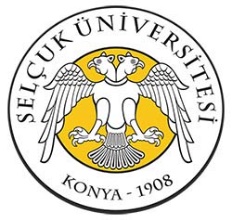 JENERATÖR PERİYODİK BAKIM FORMUDoküman NoSÜ-KYS-BİDB-FRM-10JENERATÖR PERİYODİK BAKIM FORMUYayın Tarihi01.02.2018JENERATÖR PERİYODİK BAKIM FORMURevizyon Tarihi/No00JENERATÖR PERİYODİK BAKIM FORMUSayfa No1-1Marka ModeliLokasyonuKapasite15 Günlük Bakım Periyodu (Birim Personeli Tarafından YapılacakKontrol ve Ölçüm DeğerleriKontrol Sırasında TespitEdilen AksaklıklarKontrol Sırasında TespitEdilen AksaklıklarTarih / Kontrolü Yapan Personel İmza Tarih / Kontrolü Yapan Personel İmza Yakıt seviyesi kontrolü%Akü KontrolüBoru ve Hortumların KontrolüYağ seviyesi ve sızıntı kontrolüSoğutma suyu seviye            KontrolüRutin ÇalıştırılmasıKabin-Bina Genel DurumuÇalışma Saati SayaçIsıtıcı kontrolü6 Aylık Bakım Periyodu (Firmaya Yaptırılacak)Hazırlayan Kalite Yönetim TemsilcisiOnaylayan Daire BaşkanıSayfa No1/1Abdullah BAŞOĞULKaan Doğan ERDOĞANSayfa No1/1